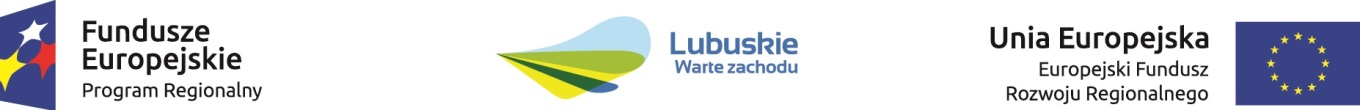 OR.273.2.2021						                                                                        Dokument składany na wezwanie zamawiającego  Załącznik nr 7 do SWZWYKAZ OSÓBJa / My niżej podpisany / -ni:……………………………………………...............................................................................................................działając w imieniu i na rzecz …………………………………………………………………………………………………........................................................…………………………………………………………………………………………………..........................................................(nazwa i dokładny adres Wykonawcy, w przypadku składania oferty przez podmioty występujące wspólnie należy podać nazwy i adresy wszystkich wspólników spółki cywilnej lub członków konsorcjum)składając ofertę w postępowaniu o udzielenie zamówienia publicznego prowadzonym w trybie podstawowym bez negocjacji (art. 275 pkt 1) ustawy Pzp)pn. „Przeprowadzenie kursu na prawo jazdy kategorii B dla uczniów Centrum Kształcenia Zawodowego i Ustawicznego w Sulechowie”  oświadczam / -y, że przy wykonywaniu przedmiotowego zamówienia uczestniczyć będą osoby wskazane poniżej:Wykonawca dysponuje lub będzie dysponował na etapie realizacji zamówienia  osobami zdolnymi do wykonywania zamówienia:                                      - 2 osobami (wykładowcami nauki jazdy), z których każda z osób prowadziła zajęcia teoretyczne na co najmniej 2 (dwóch) szkoleniach/kursach nauki jazdy dla kategorii B, - 3 osobami (instruktorzy nauki jazdy), z których każda z osób prowadziła zajęcia praktyczne na co najmniej 2(dwóch) szkoleniach/ kursach jazdy dla kategorii B, Uwaga: Zamawiający dopuszcza możliwość łączenia funkcji Wykładowcy i instruktora nauki jazdy. Osoby, którymi dysponuje lub będzie dysponował Wykonawca na etapie realizacji zamówienia ponad wymagania minimalne muszą również zostać wymienione w niniejszym wykazie.…………………………………………………………												(podpis Wykonawcy)UWAGA! Dokument należy wypełnić i podpisać kwalifikowanym podpisem elektronicznym lub podpisem zaufanym lub podpisem osobistym.L.pImię i nazwisko osobyZakres czynności 
Wykaz kursów na prawo jazdy kat.B, na których zajęcia prowadziła osobaUprawnienia/Doświadczenie/Kwalifikacje zawodowe Informacja o podstawie do dysponowania wskazaną osobą wykładowcawykładowcainstruktorinstruktorinstruktor